I. Мониторинг безопасности окружающей среды, диагностирование техногенной сферы в октябре 2016 годаЗа анализируемый период на территории области зарегистрирована чрезвычайная ситуация  техногенного характера.Горноуральский ГО, с. Николо-Павловское, ул. Совхозная, 66:16 октября в результате наезда автомобильного тягача Volvo FH12 на жилой дом пострадало 6 человек, (из них 4 -дети), в т. ч. погибло 5 человек, (из них 3 детей).  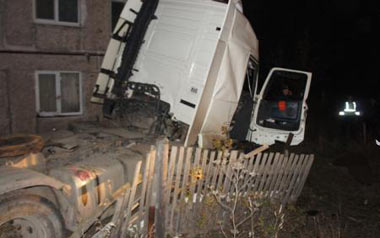 За аналогичный период прошлого года чрезвычайных ситуаций не зарегистрировано. Анализ ЧС с начала 2016 года в сравнении с аналогичным периодом 2015  года1.1 Обзор природных явлений и гидрологической обстановкиМетеорологическая обстановкаПервая декада октября характеризовалась преимущественно теплой, с частыми осадками погодой. Среднесуточная температура воздуха за декаду составила 4,0-5,5°, превысив норму на 1-2°. Осадков за декаду выпало 110-200% от нормы. Меньшее количество осадков, 78-80% от нормы, наблюдалось в Гаринском городском округе, городском округе Красноуфимск.Во второй декаде октября преобладала холодная погода.Среднесуточная температура воздуха составила -0,5,-1,5°, что на 1-3° ниже нормы, на крайнем севере 0, +0,4° (близко к среднемноголетним значениям).12-15 октября, на 8-12 дней раньше обычного, на крайнем севере 19-20 октября (близко к норме), осуществился переход среднесуточной температуры воздуха через 0° в сторону понижения. Осадки были частыми, распределялись по территории неравномерно. За декаду на большей территории области выпало 20-70% от нормы, 90-110% от нормы отмечено на северо-востоке области, в Михайловском муниципальном образовании, Сысертском городском округе.В третьей декаде октября наблюдалась умеренно прохладная погода с небольшим снегом. Температура воздуха в первой пятидневке декады мало отличалась от нормы этого периода: днем в Свердловской области было 0,+5°, ночью 0,-3°. К концу октября похолодало: днем было +1,-3°, ночью  -1,-8°, на крайнем севере Свердловской области до -12°.Высота снежного покрова составила 2-6 см. Гидрологическая обстановкаВ конце первой декады октября завершилось формирование пика дождевого паводка на реке Тавде, начавшегося в первой декаде сентября.Общий подъём уровня воды в районе с. Таборы и г. Тавды составил 2,05 м и 2 м соответственно. В большинстве остальных рек уровни воды в основном понижались, местами колебались в пределах ±1 см. Вода в реках остывала. К концу месяца  в верховьях Сосьвы и её отдельных притоках наблюдался шугоход, в реке Сылве появилось сало, отдельные участки рек бассейна Тагила покрылись льдом. Лесопожарная обстановка В октябре на территории Свердловской области природные пожары не зарегистрированы.В течение месяца удерживался 1 класс пожарной опасности в лесах по условиям погоды.Всего на территории области в 2016 году возникло 765 природных пожаров на площади 3933,35 га.Распределение показателей лесопожарной обстановки по категориям земель Свердловской областиЗа аналогичный период 2015 года было зарегистрировано 274 природных пожара на площади 1994,89 га.Сейсмологическая обстановка и экзогенные геологические процессыЗа анализируемый период на территории области сейсмологических событий не зарегистрировано.Экзогенные геологические процессы на территории области по всем типам находились на уровне среднемноголетних значений.За аналогичный период прошлого года было зарегистрировано сейсмособытие магнитудой 4,1.1.2 Обзор аварийных и других опасных происшествий техногенного характераТехногенные пожарыПо итогам октября 2016 года на территории Свердловской области было зарегистрировано 250 техногенных пожаров, в которых погибло 26 человек, травмировано 19 человек и спасено 26 человек.За аналогичный период 2015 года в области  зарегистрировано  272 пожара, в которых погибло 24 человека, травмировано 16 человек, спасен 31 человек.Динамика  количественных  характеристик по техногенным пожарамРаспределение количества техногенных пожаров по управляющим округам  Свердловской области в октябре  2016 годаНаибольшее количество пожаров зарегистрировано в МО «город Екатеринбург» – 66 пожаров, город Нижний Тагил – 18 пожаров, ГО Первоуральск – 15 пожаров, Серовский ГО – 9 пожаров.За анализируемый период зарегистрированы пожары на большой площади и пожары с тяжелыми последствиями.МО «город Екатеринбург», Кировский район:06 октября в 3-х этажном неэксплуатируемом здании произошел пожар на площади 500 кв.м. Погибших и пострадавших нет;18 октября в 2-х этажном неэксплуатируемом здании произошел пожар на площади 500 кв.м. В связи с угрозой распространения пожара на соседний 5-ти этажный жилой дом было  эвакуировано 35 человек, в т.ч. 2 ребенка. Погибших и пострадавших нет.Железнодорожный район:15 октября на лодочной станции "Локомотив" произошел пожар на площади 200 кв.м. Пострадавших и погибших нет. ГО Первоуральск, п. Билимбай:08 октября в результате пожара в частном доме на площади 100 кв.м погибло 2 человека. ГО Верхняя Салда, 12 км от п. Басьяновский:09 октября в результате пожара в охотничьем домике из-за  нарушения правил пожарной безопасности при эксплуатации печного отопления погибло 3 человека.МО Красноуфимский округ, с. Русская Тавра:23 октября в результате пожара в частном доме на площади 100 кв.м погибло 2 человека.Новолялинский ГО, г. Новая Ляля:23 октября  в результате пожара в частном доме на площади 4 кв.м погибло 2 человека.Волчанский ГО, г. Волчанск:29 октября в результате пожара в частном доме погибло 3 детей.Дорожно-транспортная обстановкаВ октябре 2016 года было зарегистрировано 201 дорожно-транспортное происшествие, в результате которых погиб 41 человек и 256 человека получили травмы различной степени тяжести. За аналогичный период прошлого года произошло 249 ДТП, в результате которых погибло 40 человек и 321 человек были травмированы.Динамика  количественных  характеристик по ДТППроведенный анализ аварийности показал, что наибольшее количество погибших в ДТП было зарегистрировано в Горноуральском  ГО (8 человек).Остальные погибшие распределились следующим образом: город  Екатеринбург (5 человек);город Нижний Тагил (4 человека); Нижнесергинский  МР, Тугулымский ГО, Сысертский ГО (по 3 человека);Серовский ГО, Асбестовский ГО, Шалинский ГО ( по 2 человека);Камышловский МР, Качканарский  ГО, МО «город Каменск-Уральский», Режевской ГО, ГО Первоуральск, МО Красноуфимский округ, Кушвинский ГО, Невьянский ГО, ГО Богданович (по1 человеку).За анализируемый период зарегистрированы ДТП с тяжелыми последствиями.город Нижний Тагил:04 октября на ул. Красногвардейская в результате ДТП с пассажирским микроавтобусом пострадало 5 человек; 05 октября на перекрестке улиц Кулибина – Восточное шоссе вследствие ДТП с участием пассажирского микроавтобуса и 4-х автомобилей пострадало 3 человека, в т.ч. 1 погиб.Шалинский ГО:04 октября на 89 км автодороги «Первоуральск - Шаля» в результате лобового столкновения 2-х легковых автомобилей  пострадало 5 человек, в т.ч. 2 погибли. Тугулымский ГО:12 октября на 283 км ФАД «Екатеринбург-Тюмень» в результате лобового столкновения 2-х легковых автомобилей пострадало 4 человека, в т.ч. 3 погибли. Сысертский ГО: 18 октября на 163 км ФАД «подъезд к Екатеринбургу от М5 Урал» в результате лобового столкновения 2-х легковых автомобилей пострадало 4 человека, в т.ч. 2 погибли. Горноуральский ГО, с. Покровское:23 октября вследствие ДТП с участием  легкового и грузового автомобилей пострадали  4 человека, в т.ч. 3 впоследствии скончались в больнице.Динамика аварийности (ДТП) на дорогах Свердловской области по месяцам годаЖелезнодорожный транспортПо итогам месяца чрезвычайных ситуаций на железнодорожном транспорте не зарегистрировано. Произошла аварийная ситуация:МО «город Екатеринбург», ж/д ст. Екатеринбург-Сортировочный:18 октября произошла  утечка бензина из ж/д цистерны грузового поезда.  Проведена перекачка бензина в другую цистерну. Задержек в движении поездов, пострадавших и угрозы для окружающей среды не было. Воздушный транспортВ октябре 2016 года чрезвычайных ситуаций на воздушном транспорте не зарегистрировано.  Магистральный газопроводВ октябре 2016 года чрезвычайных ситуаций на магистральном газопроводе не зарегистрировано.Происшествия на водеПо данным Центра ГИМС Главного управления МЧС России по Свердловской области  в октябре  2016 года на водных объектах области погиб 1 человек, с начала 2016 года погибло 92 человека, в т.ч. 15 детей.	За аналогичный период 2015 года на водоемах области погиб 99 человек, в т.ч. 9 детей. Динамика изменения количества погибших на водных объектах Свердловской области Обзор аварийности на системах жизнеобеспечения населения За октябрь 2016 года на территории Свердловской области зафиксировано 17 нарушений на системах жилищно-коммунального хозяйства, из них 9 нарушений на водопроводной сети, 5 нарушений на системе теплоснабжения, 3 нарушения на системе электроснабжения. За аналогичный период прошлого года произошло 20 нарушений (уменьшение в 1,2 раза). Наибольшее количество нарушений зафиксировано в муниципальном образовании  «город Екатеринбург» - 10 (59%).Количество  нарушений на системах жизнеобеспечения с нарастающим итогом                           за 2016 год, в сравнении с 2015 годомПрочее:ГО Ревда, г. Ревда:9 октября в многоквартирном доме в результате  отравления  бытовым газом погибло  2 человека;город Нижний Тагил, школа №9:	27 октября в результате распыления газового баллончика на третьем этаже школы было госпитализировано трое учащихся. После проведения обработки занятия возобновились. 1.3 Обзор биолого-социальной обстановкиВ октябре чрезвычайных ситуаций биолого-социального характера на территории Свердловской области зарегистрировано не было.В течение месяца произошло незначительное снижение уровня заболеваемости острыми респираторно-вирусными инфекциями. По состоянию на 31.10.2016 года заболеваемость находится на неэпидемическом уровне среди детей до 7 лет; отмечается превышение эпидемического порога среди детей старше 7 лет (на 12,47%) и взрослых (на 6,5%). В четырех муниципальных образованиях средне областной показатель заболеваемости ОРВИ превышен в 1,3 раза: ГО ЗАТО Свободный, Кировградский ГО, Ирбитское МО, город Каменск-Уральский. По оперативным данным мониторинга за закрытием образовательных учреждений по состоянию на 28.10.2016 года частично приостановлен образовательный процесс в 4-х школах, в которых закрыто 9 классов, в 63-х детских садах закрыто 78 групп. Полностью приостановлен образовательный процесс в 3-х дошкольных учреждениях (МО Красноуфимский округ, Тугулымский ГО, Ирбитское МО).По состоянию на 28.10.2016 года в Свердловской области проведено 1469702 прививки против гриппа, охват населения составил 36%. В том числе иммунизировано 477739 детей в рамках Национального календаря профилактических прививок.За анализируемый период зарегистрирован случай групповой заболеваемости острой кишечной инфекцией. Город Нижний Тагил:за период с 07 по 12 октября с признаками кишечной инфекцией за медицинской помощью обратилось 11 учащихся МОУ «СОШ № 9». Госпитализированных нет.По результатам исследований возбудители заболевания – норовирусы 2 типа, ротавирусы. Обстановка по основным инфекционным заболеваемостям на территории области оставалась стабильной.II. Анализ рисков возникновения чрезвычайных ситуаций на территории Свердловской области в ноябреСтатистические данные за последние 10 лет показывают, что в разрезе года ноябрь по количеству чрезвычайных ситуаций занимает 6 место. Было зарегистрировано 4 чрезвычайных ситуаций техногенного характера и 1 чрезвычайная ситуация биолого-социального характера. ЧС природного характера зарегистрировано не было.В течение ноября чрезвычайные ситуации по числам распределяются следующим образом:Распределение количества чрезвычайных ситуаций по управленческим округам Свердловской области.III. Прогноз чрезвычайных ситуаций природного, техногенного и биолого-социального характера на ноябрь  2016 года3.1. Прогноз чрезвычайных ситуаций природного характераВозникновение чрезвычайных ситуаций, вызванных опасными и неблагоприятными явлениями, в ноябре на территории области не прогнозируется.  Метеорологический прогнозСогласно прогнозу Гидрометцентра России на территории Свердловской области средняя месячная температура воздуха  ожидается около  нормы (норма -6,-8°, на крайнем севере области -9,-10°). Количество осадков предполагается около среднего многолетнего количества (норма 30-45мм).Характеристика погодных условий на первую половину ноября 2016 годаСправочно: краткая климатическая характеристика ноября в Свердловской области Ноябрь на Урале замыкает осень, это месяц предзимья. Средняя месячная температура воздуха по сравнению с октябрем понижается на 6-10° и составляет -6,-8°, в северных районах области -9,-10°. Понижение температуры воздуха от начала месяца к концу в отдельные дни нарушается аномальным ходом. Как волны тепла в теплых ноябрях, так и волны холода в холодных ноябрях, наибольшую продолжительность имеют в третьей декаде. Средняя минимальная температура воздуха составляет -8,-9°, средняя максимальная температура -2,-6°. Однако в иные годы морозы могут достигать -39,-45°, а в северных районах области -50°, а при выносе тепла с юга температура может повышаться в первой декаде до 10-18°. Переход средней суточной температуры воздуха через -5° в сторону понижения осуществляется на большей части территории в первой декаде, а через -10° в последней декаде ноября.Месячное количество осадков составляет 23-43мм, в горах до 50-53мм. Число дней с осадками колеблется от 11 до 14, в горах до 18-20. В первой декаде еще возможен дождь, начиная со второй декады, осадки выпадают в виде снега. Устойчивый снежный покров образуется обычно в первой и в начале второй декады ноября, высота его к концу месяца достигает 9-17см, в горах 20-29см. Однако в отдельные годы снежный покров может отсутствовать до конца ноября или, как было в 1979, 1982, 1985,1990, 2014, 2015 годах, устанавливаться уже в октябре.Ноябрь прошлого года был немного холоднее обычного (на 1-2°), с осадками в виде снега. Морозно было во второй декаде месяца. Прогноз ледовой обстановкиВ начале ноября процесс ледообразования усилится. Уровенный режим будет характеризоваться неустойчивостью. Прогноз сейсмологической обстановки и экзогенных геологических процессовВозникновение экзогенных геологических процессов (ЭГП) и сейсмособытий на территории области по всем типам прогнозируются на уровне среднемноголетних значений.3.2  Прогноз чрезвычайных ситуаций техногенного характераВ ноябре 2016 г. чрезвычайных  ситуаций техногенного характера не прогнозируется. Количество дорожно-транспортных происшествий в ноябре прогнозируется  до 260 случаев. По сравнению с предыдущими месяцами в ноябре ожидается общее снижение аварийности, связанное с сезонным уменьшением количества транспортных средств на автодорогах и снижением объемов перевозок и дорожных работ. В отдельные дни при наступлении неблагоприятных погодных условиях (продолжительные осадки, сильный ветер, метели, заносы, гололед, снег), ухудшающих видимость на дорогах и состояние дорожного покрытия, прогнозируется рост ДТП с пострадавшими. Возможные нарушения водителями транспортных средств и пешеходами правил дорожного движения могут привести к возникновению аварийных  ситуаций с гибелью людей. С наступлением осенних каникул в общеобразовательных учреждениях прогнозируется увеличение дорожно-транспортных происшествий с участием детей.Возможны аварийные ситуации с автотранспортом, перевозящим опасные грузы.  Возможны утечки нефтепродуктов из автоцистерн, разливы и возгорания. Прогнозируются дорожно-транспортные происшествия на территории области с выездом аварийно-спасательных и пожарно-спасательных подразделений в 18 муниципальных образованиях:с вероятностью 0,4 в городах Екатеринбурге, Нижнем Тагиле, Каменске-Уральском, Первоуральске, Белоярском, Горноуральском городских округах, Нижнесергинском муниципальном районе;с  вероятностью 0,2 в городских округах Богданович, Верхняя Пышма, Заречный, Ревда, Березовском, Каменском, Невьянском, Полевском, Режевском, Сысертском, Тугулымском городских округах.В зоне повышенного риска ДТП - участки федеральных и региональных дорог с интенсивным движением транспорта, примыкающие к городам Екатеринбургу, Верхней Пышме, Березовскому, Нижнему Тагилу. Чрезвычайные ситуации на воздушном транспорте не прогнозируются. Возможны  аварийные посадки воздушного транспорта, связанные с техническим состоянием авиалайнеров.Не прогнозируются чрезвычайные ситуации на железнодорожном транспорте.   Возможны аварийные ситуации на железнодорожных переездах, а также на железнодорожных путях в Западном, Южном управленческих округах Свердловской области, МО «город Екатеринбург». Возможны происшествия, связанные с утечкой токсичных веществ из железнодорожных цистерн. На системах жизнеобеспечения чрезвычайные ситуации не прогнозируются. В ноябре характерными аварийными ситуациями на системах жилищно-коммунального хозяйства являются нарушения на системе теплоснабжения. Аварийные ситуации прогнозируются в городах Екатеринбурге и Каменске-Уральском, Белоярском, Нижнетуринском, Сысертском городских округах, городском округе Дегтярск.Возможно увеличение аварий на системе электроснабжения по причине резкого перепада температуры и износа технологического оборудования. Аварийные ситуации прогнозируются в городе Нижний Тагил, городском округе Первоуральск, Североуральском городском округе.Не исключены нарушения на  системах жизнеобеспечения из-за задолженности перед поставщиками топливно-энергетических ресурсов, отсутствия на котельных и водозаборных сооружениях автономных резервных источников электропитания, проведения не в полном объеме ремонтных  и обслуживающих работ объектов ЖКХ при подготовке к отопительному сезону.Чрезвычайные ситуации на магистральных газопроводах  маловероятны.Чрезвычайные ситуации на потенциально опасных объектах, расположенных на территории  Свердловской области, не прогнозируются.Чрезвычайные ситуации, связанные с выбросом (угрозой выброса) АХОВ, не прогнозируются.Не прогнозируются чрезвычайные ситуации, связанные с пожарами (взрывами) на производственных объектах и обрушениями производственных зданий и сооружений.Количество техногенных пожаров в ноябре прогнозируется до 300. Исходя из  результатов многолетних наблюдений, больше всего техногенных пожаров в ноябре следует ожидать в муниципальных образованиях: «город Екатеринбург», «город Нижний Тагил», городской округ Первоуральск, Артемовский городской округ, Белоярский городской округ, Серовский городской округ.На водных объектах чрезвычайные ситуации не прогнозируются. Возможны происшествия с гибелью людей на водоемах и реках Свердловской области. 3.3 Прогноз чрезвычайных ситуаций биолого-социального характераЧрезвычайных ситуаций биолого-социального характера в ноябре на территории области не прогнозируется.Прогноз инфекционной заболеваемостиВ ноябре продолжится сезонный подъем заболеваемости населения гриппом и ОРВИ. В целях профилактики заболеваемости гриппом и ОРВИ будет продолжена вакцинация населения области против гриппа в рамках Национального календаря профилактических прививок, календаря прививок по эпидемическим показаниям среди других групп риска для обеспечения эпидемического благополучия. Опыт Свердловской области показывает, что только достижение минимум 45% охвата населения области прививками против гриппа позволит сохранить эпидемиологическое благополучие, максимально предотвратить летальные исходы, избежать отменены культурно-массовых и спортивных мероприятий.В связи с неудовлетворительным санитарно-техническим состоянием распределительных сетей вследствие высокой степени их изношенности и аварийности, возможно загрязнение питьевой воды микроорганизмами и рост заболеваемости среди населения, в том числе и в детских организованных коллективах, энтеровирусными, ротавирусными инфекциями, ОКИ и гепатитом А. Прогнозируется до 9 случаев заболеваемости бешенством среди животных (в основном диких), на территориях Южного и Западного управленческих округов.IV. Рекомендации по снижению рисков чрезвычайных ситуаций и смягчению их последствий1. Для предупреждения возможных ДТП и аварий:1.1. Органам местного самоуправления муниципальных образований в Свердловской области:1.1.1 проводить мониторинг дорожной обстановки на подведомственной территории; 1.1.2 информировать предприятия и организации, осуществляющие перевозки пассажиров и опасных грузов на подведомственной территории, о необходимости ограничения выхода транспортных средств при наступлении опасных природных явлений;1.1.3 при наступлении неблагоприятных погодных условий предусмотреть развертывание пунктов обогрева, питания и помощи водителям, организовать работу подвижных аварийных групп и пунктов заправки техники;1.2. Органам ГИБДД:1.2.1 при возникновении опасных метеорологических явлений, влияющих на безопасность дорожного движения, обеспечить усиленное несение службы патрульными экипажами ДПС и на стационарных постах;1.2.2 для предупреждения дорожно-транспортных происшествий среди детей и подростков проводить разъяснительную работу с водителями транспортных средств по соблюдению мер повышенной безопасности на дорогах;1.2.3 реализовать меры по предупреждению аварийных ситуаций на участках автомобильных дорог, наиболее уязвимых к возникновению ДТП. 1.3. Руководителям предприятий и организаций, осуществляющим перевозки  пассажиров  и опасные грузы:1.3.1 проводить дополнительный  сезонный инструктаж водителей. 1.3.2 предусмотреть повышенные меры безопасности при перевозке опасных грузов: нефтепродуктов, горючих и ядовитых газов, взрывчатых и химически опасных веществ.1.4. Дорожно-эксплуатационным организациям: 1.4.1 поддерживать в рабочем состоянии имеющуюся снегоуборочную технику и  обеспечить  наличие необходимого количества реагентов для обработки дорог.1.4.2 своевременно и в полном объеме производить необходимые работы для поддержания  удовлетворительного состояния дорожного покрытия.2. На системах жизнеобеспечения:2.1. Органам местного самоуправления муниципальных образований для предотвращения аварийных и чрезвычайных ситуаций: 2.1.1 изыскать возможность для погашения текущих платежей и платежей прежних периодов за предоставленные энергоресурсы;2.1.2 принять меры по содержанию необходимого запаса основного и резервного топлива для котельных, резервного топлива для газовых котельных, материально-технических ресурсов для ликвидации чрезвычайных ситуаций на объектах жилищно-коммунального хозяйства;2.1.3 осуществлять контроль наличия автономных источников электроснабжения котельных, обеспечивающих подачу тепла населению, в лечебных и детских дошкольных учреждениях, теплопунктах, объектах водозаборов, возможность быстрого подключения автономного источника электропитания к сети;2.1.4 осуществлять проверки готовности сил и средств, привлекаемых для ликвидации возможных чрезвычайных ситуаций на объектах ЖКХ.2.2. Предприятиям, эксплуатирующим оборудование систем жизнеобеспечения населения:2.2.1 вести своевременную и бесперебойную поставку топливно-энергетических ресурсов на объекты жизнеобеспечения населения, обеспечивающие теплоснабжение и водоснабжение  жилищного фонда и объектов социальной сферы;2.2.2 иметь в наличии аварийно-спасательные формирования, способные оперативно реагировать на аварийные ситуации при включении теплоснабжения в жилые дома и административные здания;2.2.3 проводить противоаварийные тренировки с обслуживающим персоналом по ликвидации возможных аварийных ситуаций, характерных для работы в осенне-зимнем периоде.3. Для предупреждения заболеваемости населения  органам местного самоуправления муниципальных образования: 3.1 в преддверии эпидсезона 2016-2017 г.г. продолжать  работу по вакцинации населения от гриппа, в первую очередь, неорганизованных детей младшего возраста, лиц в учреждениях социального обеспечения, учащихся общеобразовательных учреждений, студентов средних и высших учебных заведений;3.2 продолжать разъяснительную работу по профилактике острых кишечных инфекций, острого вирусного гепатита «А» и ОРВИ.4. В жилом секторе органам ГПН для предотвращения роста техногенных пожаров: 4.1 проводить работу по контролю за использованием населением самодельных и несертифицированных электронагревательных приборов, бытовых газовых, керосиновых, бензиновых и других устройств; 4.2 продолжать  разъяснительную работу в средствах массовой информации по вопросам профилактики пожаров в населенных пунктах и дачных участках.5. Для предупреждения  гибели населения на водеЦентру ГИМС Главного управления МЧС России по Свердловской области проводить в средствах массовой информации разъяснительную работу о соблюдении населением требований безопасности на  неокрепшем льду водных объектов в предзимний период.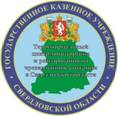 Государственное казенное учреждение Свердловской области«Территориальный центр мониторинга и реагирования 
на чрезвычайные ситуации в Свердловской области»Государственное казенное учреждение Свердловской области«Территориальный центр мониторинга и реагирования 
на чрезвычайные ситуации в Свердловской области»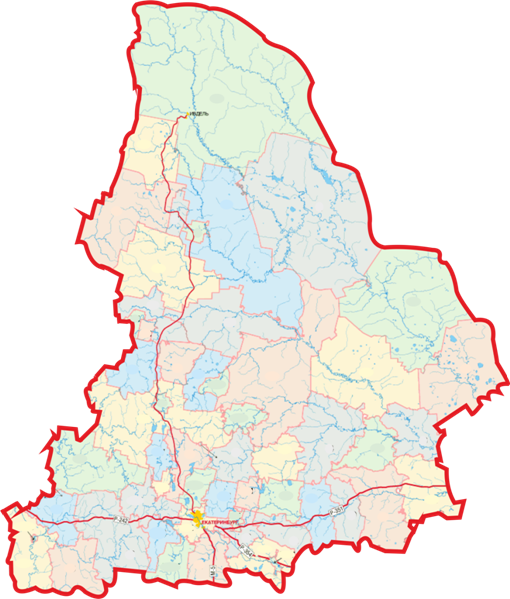 ИНФОРМАЦИОННЫЙ БЮЛЛЕТЕНЬВЫПУСК 11ИНФОРМАЦИОННЫЙ БЮЛЛЕТЕНЬВЫПУСК 11ИНФОРМАЦИОННЫЙ БЮЛЛЕТЕНЬВЫПУСК 11ЕкатеринбургЕкатеринбургЕкатеринбург2016 г.2016 г.2016 г.СОДЕРЖАНИЕСОДЕРЖАНИЕСОДЕРЖАНИЕСОДЕРЖАНИЕСОДЕРЖАНИЕСОДЕРЖАНИЕI. Мониторинг безопасности окружающей среды, диагностирование техногенной сферы в октябре 2016 годаI. Мониторинг безопасности окружающей среды, диагностирование техногенной сферы в октябре 2016 года3-133-13    1.1  Обзор природных явлений и гидрологической обстановки    1.1  Обзор природных явлений и гидрологической обстановки44    1.2 Обзор аварийных и других опасных происшествий техногенного характера    1.2 Обзор аварийных и других опасных происшествий техногенного характера55    1.3 Обзор биолого-социальной обстановки    1.3 Обзор биолого-социальной обстановки1111II. Анализ рисков возникновения чрезвычайных ситуаций на территории Свердловской области в ноябре II. Анализ рисков возникновения чрезвычайных ситуаций на территории Свердловской области в ноябре 11-1311-13III. Прогноз чрезвычайных ситуаций природного, техногенного и биолого-социального характера на ноябрь 2016 годаIII. Прогноз чрезвычайных ситуаций природного, техногенного и биолого-социального характера на ноябрь 2016 года13-1613-16     3.1 Прогноз чрезвычайных ситуаций природного характера     3.1 Прогноз чрезвычайных ситуаций природного характера1313     3.2 Прогноз чрезвычайных ситуаций техногенного характера     3.2 Прогноз чрезвычайных ситуаций техногенного характера1414     3.3 Прогноз чрезвычайных ситуаций биолого-социального характера     3.3 Прогноз чрезвычайных ситуаций биолого-социального характера1515IV. Рекомендации по снижению рисков чрезвычайных ситуаций и смягчению их последствийIV. Рекомендации по снижению рисков чрезвычайных ситуаций и смягчению их последствий16-1816-18№ п/пИсточник ЧСДатаПогиблоПострадалоПострадалоКраткая характеристикаКраткая характеристика2016 год2016 год2016 год2016 год2016 год2016 год2016 год2016 год12.5.1. Высокие уровни воды (половодье)с 12.04.2016-22692269Гаринский ГО, Верхотурский ГО, Туринский ГО, Слободо-Туринский МР, МО «г.Ирбит», Ирбитское МОВысокий уровень паводковых вод вызвал затопления домов и придомовых территорий.Гаринский ГО, Верхотурский ГО, Туринский ГО, Слободо-Туринский МР, МО «г.Ирбит», Ирбитское МОВысокий уровень паводковых вод вызвал затопления домов и придомовых территорий.21.1.9. Аварии на магистральных газо-, нефте-, продуктопроводах20.06.2016---Ивдельский ГОПорыв магистрального газопровода «Ямбург-Елец 1».Ивдельский ГОПорыв магистрального газопровода «Ямбург-Елец 1».31.1.7. аварии (катастрофы) на автодорогах16.10.2016566Горноуральский ГО, с. Николо-Павловское Наезд автомобиля на жилой дом.Горноуральский ГО, с. Николо-Павловское Наезд автомобиля на жилой дом.2015 год2015 год2015 год2015 год2015 год2015 год2015 год2015 год11.2.8. Пожары (взрывы) в шахтах, подземных и горных выработках, метрополитенах17.01.20153355Кушвинский ГО, г. КушваНа шахте «Южная» ОАО «ВГОК»  произошла детонация взрывчатки с последующим горением.21.6. Обрушение зданий, сооружений, пород19.02.2015--55Каменский ГО, п. ПозарихаВ результате взрыва газового баллона по ул. Механизаторов, 11 произошло обрушение потолочных перекрытий и межквартирных стен в трех квартирах двухэтажного дома.31.1.1-1.1.2 Крушения и аварии грузовых и пассажирских поездов02.03.2015----Ивдельский ГОНа железнодорожном перегоне Ивдель – Першино произошел сход 7-ми вагонов грузового поезда, повреждено 150 метров ж/д полотна.41.1.7. Аварии (катастрофы) на автодорогах28.06.2015221111Режевской городской округДТП на грунтовой а/д с. Соколово –          с. Точильный Ключ (съезд в кювет и опрокидывание автомобиля).51.1.1-1.1.2 Крушения и аварии грузовых и пассажирских поездов02.09.2015----Белоярский ГОНа железнодорожном перегоне Мезенское – Гагарский произошел сход 14-ти вагонов грузового поезда. Было повреждено 150 метров ж/д полотна, две опоры и 200 метров контактной сети.* - в соответствии с Приказом МЧС России № 329 от 08.07.2004 «Критерии информации о чрезвычайных ситуациях»* - в соответствии с Приказом МЧС России № 329 от 08.07.2004 «Критерии информации о чрезвычайных ситуациях»* - в соответствии с Приказом МЧС России № 329 от 08.07.2004 «Критерии информации о чрезвычайных ситуациях»* - в соответствии с Приказом МЧС России № 329 от 08.07.2004 «Критерии информации о чрезвычайных ситуациях»* - в соответствии с Приказом МЧС России № 329 от 08.07.2004 «Критерии информации о чрезвычайных ситуациях»* - в соответствии с Приказом МЧС России № 329 от 08.07.2004 «Критерии информации о чрезвычайных ситуациях»* - в соответствии с Приказом МЧС России № 329 от 08.07.2004 «Критерии информации о чрезвычайных ситуациях»* - в соответствии с Приказом МЧС России № 329 от 08.07.2004 «Критерии информации о чрезвычайных ситуациях»№ п/пНаименование категории земельКоличество пожаровПлощадь пожаров, га1Земли лесного фонда6073303,362Земли обороны и безопасности10112,53Земли особо охраняемых природных территорий30,154Земли населенных пунктов, на которых расположены леса96181,725Земли иных категорий49335,62ПериодКоличество Погибло (чел.)Травмировано (чел.)Травмировано (чел.)Спасено (чел.)С 01 по 31 октябряС 01 по 31 октябряС 01 по 31 октябряС 01 по 31 октябряС 01 по 31 октябряС 01 по 31 октября201625026192626201527224163131Динамика изменения-8,1%+8,3%+18,8%-16,1%-16,1%С нарастающим итогомС нарастающим итогомС нарастающим итогомС нарастающим итогомС нарастающим итогомС нарастающим итогом2016297725023823862620152970254273273735Динамика изменения+0,2%-1,6%-12,8%-12,8%-14,8%ПериодКоличество ДТППогибло (чел.)Пострадало (чел.)С 01 по 31 октябряС 01 по 31 октябряС 01 по 31 октябряС 01 по 31 октября201620141256201524940321Динамика изменения-19,3%+2,5%-20,3%С нарастающим итогомС нарастающим итогомС нарастающим итогомС нарастающим итогом201617563292180201520033272469Динамика изменения-12,3%+0,6%-11,4% МесяцПогибло в 2016 г.Погибло в 2016 г.Погибло в 2015 г.Погибло в 2015 г.МесяцВсегоиз них детиВсегоиз них детиянварь0000февраль0010март2020апрель6021май70110июнь258256июль203242август234110сентябрь80150октябрь1080Итого9215999Аварии (нарушения) на объектах жилищно-коммунального хозяйства Свердловской области                                                             за октябрь 2016 годаАварии (нарушения) на объектах жилищно-коммунального хозяйства Свердловской области                                                             за октябрь 2016 годаАварии (нарушения) на объектах жилищно-коммунального хозяйства Свердловской области                                                             за октябрь 2016 годаАварии (нарушения) на объектах жилищно-коммунального хозяйства Свердловской области                                                             за октябрь 2016 годаАварии (нарушения) на объектах жилищно-коммунального хозяйства Свердловской области                                                             за октябрь 2016 годаАварии (нарушения) на объектах жилищно-коммунального хозяйства Свердловской области                                                             за октябрь 2016 годаАварии (нарушения) на объектах жилищно-коммунального хозяйства Свердловской области                                                             за октябрь 2016 годаАварии (нарушения) на объектах жилищно-коммунального хозяйства Свердловской области                                                             за октябрь 2016 годаАварии (нарушения) на объектах жилищно-коммунального хозяйства Свердловской области                                                             за октябрь 2016 года№ ппМесто аварии (нарушения)ДатаВид аварии (нарушения)Причины аварии (отключения)Последствия аварии (отключения)Последствия аварии (отключения)Последствия аварии (отключения)Дата ликвидации№ ппМесто аварии (нарушения)ДатаВид аварии (нарушения)Причины аварии (отключения)кол. домов и соц.объектовнаселение, чел.в т.ч. дети№ ппМесто аварии (нарушения)ДатаВид аварии (нарушения)Причины аварии (отключения)кол. домов и соц.объектовнаселение, чел.в т.ч. дети1Полевской ГО,                г. Полевской01.10.16 г.  21.20ЭлектроснабжениеАварийное отключение электроснабженияюжная часть города 1244 дома частного сектора380040002.10.16 г.  10.552Сысертский ГО,           п. Бобровский04.10.16 г.  06.40ЭлектроснабжениеОбрыв линии электропередач, нарушение электроснабжения1013 домов частного сектора280057004.10.16 г.  21.263ГО Среднеуральск,  г. Среднеуральск09.10.16 г.   14.00ВодоснабжениеАвария на водоводе диаметром 325 мм, нарушение холодного водоснабжения1121 дом,  21 социально значимый объект21300-09.10.16 г.   16.004ГО Среднеуральск,  г. Среднеуральск20.10.16 г.   14.45ТеплоснабжениеАвария на теплотрассе, нарушение теплоснабжения и горячего водоснабжения3 многоквартирных дома2344820.10.16 г.   17.205МО «город Екатеринбург»09.10.16 г.   16.30ВодоснабжениеАвария на водопроводе, нарушение холодного водоснабжения2 многоквартирных дома1800-12.10.16 г.   04.006МО «город Екатеринбург»12.10.16 г.   18.30ТеплоснабжениеПорыв теплотрассы диаметром 700 мм, нарушение теплоснабжения1 многоквартирный дом, повреждение  электрокабеля (раскопки)57012713.10.16 г.   06.007МО «город Екатеринбург»15.10.16 г.   11.00Теплоснабжениеповреждение на тепломагистрали диаметром 500 мм, нарушение теплоснабжения48 многоквартирных домов, 3 школы, 9 д/садов, 3 поликлиники2537015.10.16 г.   20.008МО «город Екатеринбург»17.10.16 г.   08.58ВодоснабжениеПорыв на водоводе диаметром 600 мм, нарушение холодного водоснабжения44 многоквартирных дома, д/сад. больница5856190017.10.16 г.   13.309МО «город Екатеринбург»20.10.16 г.   00.20ВодоснабжениеПорыв на водоводе диаметром 400 мм, нарушение холодного водоснабжения2 многоквартирных дома, школа, д/сад3337222.10.16 г.   18.1010МО «город Екатеринбург»23.10.16 г.   15.50ВодоснабжениеПорыв на водоводе диаметром 150 мм, нарушение холодного водоснабжения2 многоквартирных дома83520623.10.16 г.   23.3011МО «город Екатеринбург»26.10.16 г.   07.00ВодоснабжениеПорыв на водоводе диаметром 150 мм, нарушение холодного водоснабжения5 многоквартирных домов, д/сад241476226.10.16 г.   18.3012МО «город Екатеринбург»27.10.16 г.   07.00ВодоснабжениеПовторный порыв на водоводе диаметром 150 мм, нарушение холодного водоснабжения5 многоквартирных домов, д/сад241476227.10.16 г.   19.0013МО «город Екатеринбург»27.10.16 г.   20.30ТеплоснабжениеПовреждение трубопровода тепломагистрали диаметром 500 мм, ограничение теплоснабжения (по затухающей схеме)48 многоквартирных домов, 3 школы, 9 д/садов, 3 больницы25373632528.10.16 г.   07.0514МО «город Екатеринбург»28.10.16 г.   08.20ВодоснабжениеПорыв на водоводе диаметром 150 мм, нарушение холодного водоснабжения5 многоквартирных домов, д/сад241476229.10.16 г.   18.1015Березовский ГО,      п. Монетный12.10.16 г.   09.10ТеплоснабжениеПорыв теплотрассы диаметром 300 мм, нарушение теплоснабжения40 многоквартирных домов, 2 школы, 2 д/сада, поликлиника, спецшкола, д/дом200069312.10.16 г.   22.5516Невьянский ГО,           г. Невьянск24.10.16 г.  06.15ЭлектроснабжениеАвария на линии электропередачи, . нарушение электроснабжения11 пятиэтажных дома, 52 дома частного сектора130034824.10.16 г.  06.1517ГО Красноуральск, п. Пригородный28.10.16 г.   00.00ВодоснабжениеАвария на трубопроводе диаметром 300 мм, нарушение холодного водоснабжения71 многоквартирный дом, 147 домов частного сектора, школа, 3 д/сада, 3 соц. значимых объекта431180028.10.16 г.   20.20годмесяцводоснабжениетеплоснабжениегазоснабжениеэлектроснабжениеВсего2016Январь6407172016Февраль300692016Март54028372016Апрель4106112016Май100452016Июнь10110122016Июль2027112016Август4015102016Сентябрь6018152016Октябрь950317Всего:Всего:41145841442015Январь8705202015Февраль6422142015Март7206152015Апрель1306102015Май8109182015Июнь60128352015Июль90018272015Август200682015Сентябрь200462015Октябрь650920Всего:Всего:5522393173ПериодКоличество заболевшихПоказатель заболеваемости03-09.10.201623 50057,7 на 10 тыс. населения10-16.10.201622 00053,9 на 10 тыс. населения17-23.10.201621 40052,6 на 10 тыс. населения24-30.10.201621 18851,9 на 10 тыс. населенияПериод12345678910111213141516171819202122232425262728293020061112007-2009ЧС не зарегистрированоЧС не зарегистрированоЧС не зарегистрированоЧС не зарегистрированоЧС не зарегистрированоЧС не зарегистрированоЧС не зарегистрированоЧС не зарегистрированоЧС не зарегистрированоЧС не зарегистрированоЧС не зарегистрированоЧС не зарегистрированоЧС не зарегистрированоЧС не зарегистрированоЧС не зарегистрированоЧС не зарегистрированоЧС не зарегистрированоЧС не зарегистрированоЧС не зарегистрированоЧС не зарегистрированоЧС не зарегистрированоЧС не зарегистрированоЧС не зарегистрированоЧС не зарегистрированоЧС не зарегистрированоЧС не зарегистрированоЧС не зарегистрированоЧС не зарегистрированоЧС не зарегистрированоЧС не зарегистрировано20101201112012-2013ЧС не зарегистрированоЧС не зарегистрированоЧС не зарегистрированоЧС не зарегистрированоЧС не зарегистрированоЧС не зарегистрированоЧС не зарегистрированоЧС не зарегистрированоЧС не зарегистрированоЧС не зарегистрированоЧС не зарегистрированоЧС не зарегистрированоЧС не зарегистрированоЧС не зарегистрированоЧС не зарегистрированоЧС не зарегистрированоЧС не зарегистрированоЧС не зарегистрированоЧС не зарегистрированоЧС не зарегистрированоЧС не зарегистрированоЧС не зарегистрированоЧС не зарегистрированоЧС не зарегистрированоЧС не зарегистрированоЧС не зарегистрированоЧС не зарегистрированоЧС не зарегистрированоЧС не зарегистрированоЧС не зарегистрировано201412015ЧС не зарегистрированоЧС не зарегистрированоЧС не зарегистрированоЧС не зарегистрированоЧС не зарегистрированоЧС не зарегистрированоЧС не зарегистрированоЧС не зарегистрированоЧС не зарегистрированоЧС не зарегистрированоЧС не зарегистрированоЧС не зарегистрированоЧС не зарегистрированоЧС не зарегистрированоЧС не зарегистрированоЧС не зарегистрированоЧС не зарегистрированоЧС не зарегистрированоЧС не зарегистрированоЧС не зарегистрированоЧС не зарегистрированоЧС не зарегистрированоЧС не зарегистрированоЧС не зарегистрированоЧС не зарегистрированоЧС не зарегистрированоЧС не зарегистрированоЧС не зарегистрированоЧС не зарегистрированоЧС не зарегистрированоИсточники ЧС техногенного характера:Источники ЧС природного характера:Источники ЧС биолого-социального характера:1. Аварии на автодорогах (крупные дорожно-транспортные аварии и катастрофы) – 1 ЧС;2. Внезапное обрушение зданий, сооружений – 1 ЧС;3. Крушение и аварии грузовых и пассажирских поездов – 1 ЧС;4. Аварии на транспорте с выбросом (угрозой выброса) АХОВ – 1 ЧС.-1. Заболевание бешенством домашних животных – 1 ЧС.Всего в результате ЧС погибло 5 человек.-В результате ЧС погибших не зарегистрировано.ПериодОсадкиНаправление и скорость ветра, м/сТемпература ночью, °СТемпература днем, °С4Местами небольшой снегСеверный с переходом  на западный  3-8, порывы  13-6,-11 при прояснении -17-2,-75-15Временами снег--3,-9, на севере области до -10,-1На севере области -3,-8,в отдельные дни на юге области  до +1ИнфекцияСМУ за пять лет(абсолютные числа)Среднесрочный прогноз на месяц(абсолютные числа)Гепатит А3573Дизентерия4854Сальмонеллез114107Прочие ОКИ21862346Грипп + ОРЗ88539112541Пневмония23142800Количество зарегистрированных случаев бешенства среди животных в ноябре месяце за период с 2010-2015 гг.